Jak se zaregistrovat na Kňoury a moct se přihlásit na akci.Na www.knouri.cz  si kliknete na horní liště na tlačítko pro členy.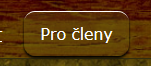 Dostanete se do okna přihlášení k členské sekci.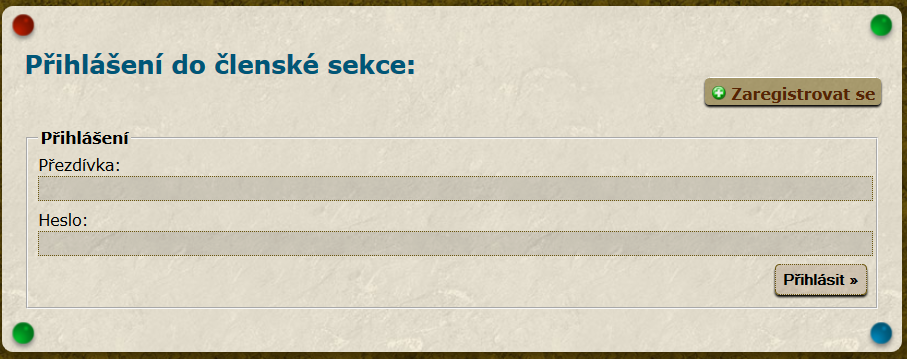 Klikneme na zaregistrovat se a na další stránce vyplníme potřebné údaje a potvrdíme je. 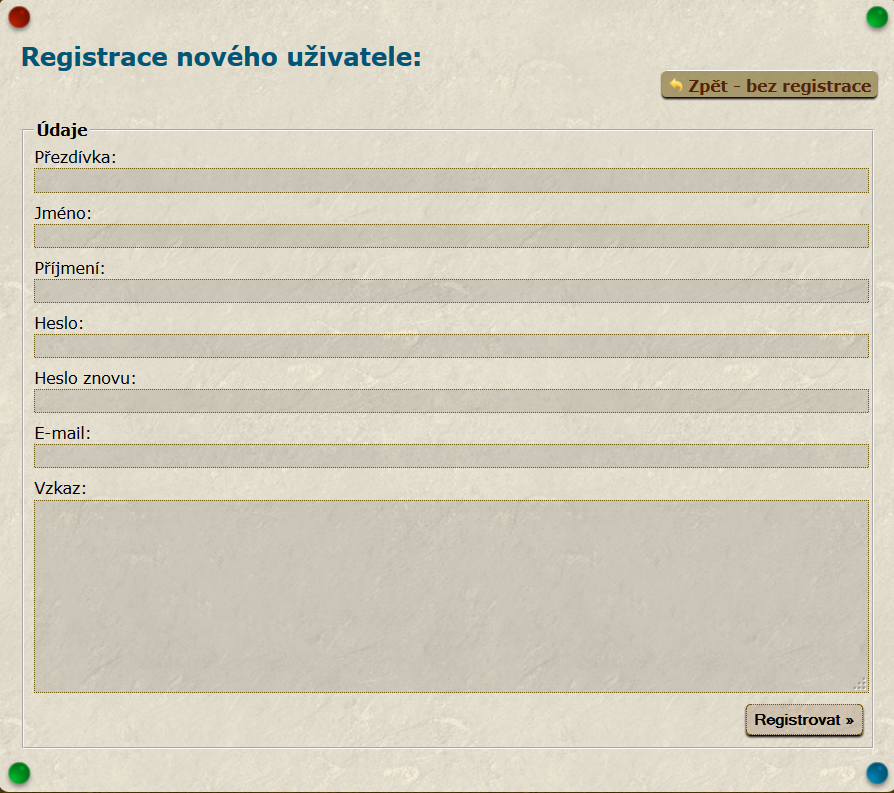 Poté co jste se úspěšně zaregistrovali, musíte počkat na schválení a autorizaci. Ta proběhne do 24hodin.Pak se již můžete přihlásit v členské sekci. 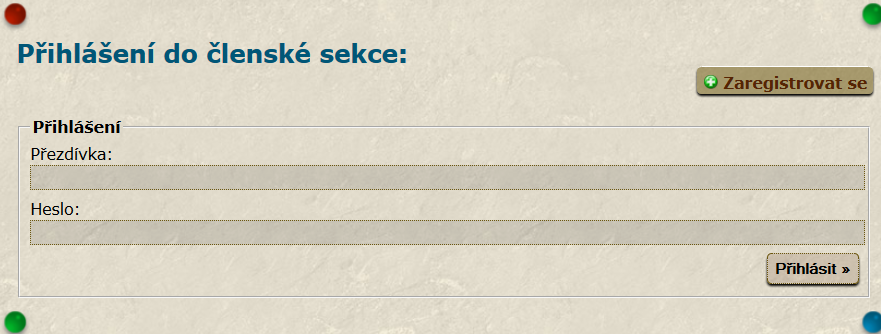 Jakmile jste přihlášeni. Kliknete na akce. Zde máte možnost se přihlásit a případně odhlásit z akce. Takto se bude na všechny akce přihlašovat od výletu Pálení čarodejnic na Šiklově mlýně. Děkuji. 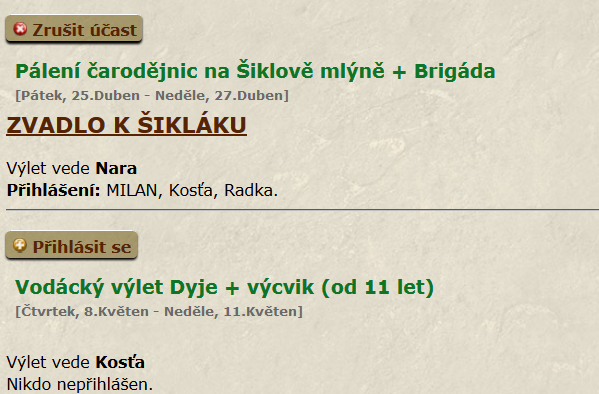 